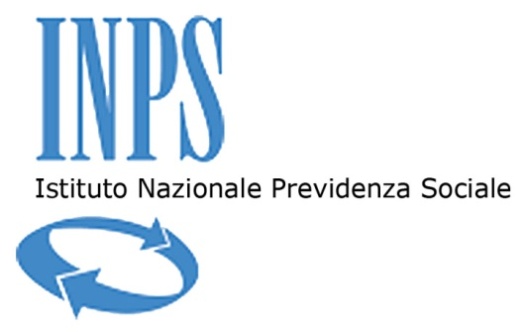 Oggetto: Procedura aperta di carattere comunitario, ai sensi dell’art. 55, 5° comma del D.Lgs. n. 163 del 12 aprile 2006, con dematerializzazione delle offerte, volta all’affidamento del servizio di manutenzione software della piattaforma CITRIX e adeguamento della piattaforma alle esigenze dell’Istituto, con celebrazione di Asta Elettronica.Il sottoscritto: _____________________________________________________________Nato a: ___________________________________il ______________________________Residente a: ____________________________________ Provincia di ________________via/piazza__________________________ n.° ___________in qualità di: (indicare la carica, anche sociale) _________________________________________dell’Operatore/Impresa: ____________________________________con sede nel Comune di:___________________________ Provincia di ________________codice fiscale: _____________________________________partita I.V.A.: _____________________________________telefono: _________________________________________ fax ______________________indirizzo di posta elettronica: _________________________________________________consapevole che la falsità in atti e le dichiarazioni mendaci sono punite ai sensi del codice penale e delle leggi speciali in materia e che, laddove dovesse emergere la non veridicità di quanto qui dichiarato, si avrà la decadenza dai benefici eventualmente ottenuti ai sensi dell’art. 75 del d.P.R. n. 445 del 28 dicembre 2000 e l’applicazione di ogni altra sanzione prevista dalla legge, nella predetta qualità, ai sensi e per gli effetti di cui agli artt. 46 e 47 del d.P.R. n. 445 del 28 dicembre 2000DICHIARAche, ai sensi dell’art. 49, comma 2°, lettera c) del D.Lgs. 163/06, è in possesso dei requisiti generali di cui all’art. 38 del D.Lgs. 163/06;[resta fermo che i requisiti di cui all’art. 38, comma 1, lett. b), c) e m-ter) dovranno essere dichiarati dai soggetti previsti nello stesso articolo 38, nonché dai procuratori muniti di poteri di rappresentanza conformemente a quanto previsto dall’Adunanza Plenaria del Consiglio di Stato n. 23 del 16 ottobre 2013]che, ai sensi dell’art. 49, comma 2°, lettera c) del D.Lgs. 163/06 è in possesso dei requisiti tecnici e delle risorse oggetto di avvalimento;che intende mettere a disposizione, come effettivamente mette a disposizione, i seguenti propri requisiti all’impresa Concorrente: che, ai sensi dell’articolo 49, comma 2°, lettera d) del D. Lgs. n. 163/2006, si obbliga verso il Concorrente e verso la Stazione Appaltante a mettere a disposizione per tutta la durata dell’appalto le risorse necessarie di cui è carente il Concorrente;che, ai sensi dell’art. 49, comma 2°, lettera e) del D.Lgs. 163/06, non partecipa alla gara in proprio o quale associata o consorziata ai sensi dell’art. 34 del D.Lgs. 163/06;che è consapevole:che, ai sensi dell’art. 49, comma 3°, del D.Lgs. 163/06, in caso di dichiarazioni mendaci, ferma restando l’applicazione dell’art. 38 lettera h) del D.Lgs. 163/06, la Stazione Appaltante escluderà il concorrente ed escuterà la garanzia provvisoria prestata dal medesimo ai sensi dell’art. 75 del D.Lgs. 163/06, trasmettendo inoltre gli atti all’Autorità per la Vigilanza sui Contratti Pubblici per le sanzioni di cui all’art. 6, comma 11°, del D.Lgs. 163/06;che, ai sensi dell’art. 49, comma 4°, del D.Lgs. 163/06, il Concorrente e l’Impresa Ausiliaria saranno responsabili in solido nei confronti della Stazione Appaltante in relazione alle prestazioni oggetto del Contratto;che, ai sensi dell’art. 49, comma 5°, del D.Lgs. 163/06, gli obblighi previsti dalla normativa antimafia a carico dell’Appaltatore si applicano anche nei confronti del soggetto ausiliario, in ragione dell’importo dell’Appalto posto a base di gara;che, ai sensi dell’art. 49, comma 8°, del D.Lgs. 163/06, non è consentito, a pena di esclusione, che della stessa impresa ausiliaria si avvalga più di un Concorrente, e che partecipino sia l’Impresa Ausiliaria che quella che si avvale dei requisiti, salvo diversa indicazione della legge di gara secondo quanto ammesso dal comma 9° del medesimo art. 49;che, ai sensi dell’art. 49, comma 10°, del D.Lgs. 163/06, il Contratto sarà in ogni caso eseguito dall’impresa che partecipa alla gara, alla quale sarà rilasciato il certificato di esecuzione, e che l’impresa ausiliaria può assumere il ruolo di subappaltatore nel limite dei requisiti prestati.[Luogo e Data]___________,___________.                                                                                     [firma digitale dell’Operatore]Note di compilazione:la presente dichiarazione dovrà essere sottoscritta, con firma digitale, da parte (i) del legale rappresentante o (ii) da persona abilitata ad impegnare l’ente o l’impresa. In tale ultimo caso, dovrà essere prodotta in atti copia della fonte dei poteri;la presente dichiarazione dovrà essere prodotta a pena di esclusione dalla procedura;alla presente dichiarazione dovrà essere allegata, a pena di esclusione, copia di un documento di identità, sottoscritta con firma digitale, di ogni soggetto sottoscrittore, in corso di validità;le clausole obbligatorie non potranno essere oggetto di spunta e/o eliminazione.ISTITUTO NAZIONALE PREVIDENZA SOCIALEDirezione Centrale Risorse StrumentaliCENTRALE  ACQUISTIALLEGATO 5b al Disciplinare di GaraDICHIARAZIONE DI AVVALIMENTO DELL’IMPRESA AUSILIARIAProcedura aperta di carattere comunitario, ai sensi dell’art. 55, 5° comma del D.Lgs. n. 163 del 12 aprile 2006, con dematerializzazione delle offerte, volta all’affidamento del “Servizio di manutenzione software della piattaforma CITRIX e adeguamento della piattaforma alle esigenze dell’Istituto”. La procedura è celebrata con la modalità dell’Asta Elettronica ai sensi dell’art. 85 del predetto Decreto e degli artt. 288 e ss. del D.P.R. n. 207 del 5/10/2010.Via Ciro il Grande, 21 – 00144 Romatel. +390659054280 - fax +390659054240C.F. 80078750587 - P.IVA 02121151001Concorrente avvalsoRequisito prestato (da indicarsi in maniera dettagliata)